 ΠΙΝΑΚΑΣ ΕΚΔΗΛΩΣΕΩΝ – ΟΡΚΟΜΩΣΙΩΝ ΝΟΕΜΒΡΙΟΥ & ΔΕΚΕΜΒΡΙΟΥ  2018ΣΤΟ ΑΜΦΙΘΕΑΤΡΟ  «ΕΥΑΓΟΡΑΣ ΠΑΛΛΗΚΑΡΙΔΗΣ»ΤΟΥ Τ.Ε.Ι. ΚΕΝΤΡΙΚΗΣ ΜΑΚΕΔΟΝΙΑΣ                                                                                                                             Η ΑΝ. ΠΡΟΪΣΤΑΜΕΝΗ                                                                                                                                  ΣΟΦΙΑ ΤΣΑΡΟΥΧΑ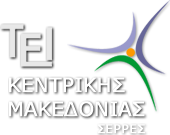 ΤΕΧΝΟΛΟΓΙΚΟ ΕΚΠΑΙΔΕΥΤΙΚΟ IΔΡΥΜΑ ΚΕΝΤΡΙΚΗΣ ΜΑΚΕΔΟΝΙΑΣ Τμήμα Δημοσίων & Διεθνών ΣχέσεωνΠληροφορίες : Σ. ΤσαρούχαΤέρμα Μαγνησίας 62124, ΣέρρεςΤηλ:+30 23210  49115Fax: +30 23210  46556e-mail : eu@teicm.grΣέρρες     15/11/2018Αριθ. Πρωτ.: Δ.Υ.A/AΕΚΔΗΛΩΣΗΗΜΕΡΟΜΗΝΙΑ / ΗΜΕΡΑ/ ΩΡΑΤΗΛΕΦΩΝΟ ΔΙΟΡΓΑΝΩΤΗ1ΕΚΔΗΛΩΣΗ ΤΜ. ΔΙΟΙΚΗΣΗΣ ΕΠΙΧΕΙΡΗΣΕΩΝ – GOOGLE HELLAS21-11-2018 / ΤΕΤΑΡΤΗ /15:00-17:00μ.μΤηλ: 23210 49 1352-ΟΡΚΩΜΟΣΙΑ ΤΜΗΜΑΤΟΣ ΜΗΧΑΝΟΛΟΓΩΝ ΜΗΧΑΝΙΚΩΝ Τ.Ε.-ΟΡΚΩΜΟΣΙΑ ΤΜΗΜΑΤΟΣ ΕΣΩΤ. ΑΡΧΙΤΕΚΤ., ΔΙΑΚΟΣΜ. & ΣΧΕΔΙΑΣΜΟΥ ΑΝΤΙΚΕΙΜΕΝΩΝ 06-12-2018 / ΠΕΜΠΤΗ / 10:30 π.μ.Τηλ: 23210 49 124Τηλ: 23210 49 3373- ΟΡΚΩΜΟΣΙΑ ΤΜΗΜΑΤΟΣ ΜΗΧΑΝΙΚΩΝ ΠΛΗΡΟΦΟΡΙΚΗΣ Τ.Ε.12-12-2018 / ΤΕΤΑΡΤΗ / 12:00 μ.Τηλ: 23210 49 3414- ΟΡΚΩΜΟΣΙΑ ΤΜΗΜΑΤΟΣ ΠΟΛΙΤΙΚΩΝ ΜΗΧΑΝΙΚΩΝ Τ.Ε. &  ΜΗΧ/ΚΩΝ ΤΟΠΟΓΡΑΦΙΑΣ & ΓΕΩΠΛΗΡΟΦΟΡΙΚΗΣ Τ.Ε.- ΟΡΚΩΜΟΣΙΑ ΤΜΗΜΑΤΟΣ ΔΙΟΙΚΗΣΗΣ ΕΠΙΧΕΙΡΗΣΕΩΝ13-12-2018 / ΠΕΜΠΤΗ / 10:00 π. μ.13-12-2018 / ΠΕΜΠΤΗ / 12:00 μ.Τηλ: 23210 49 151, 107Τηλ: 23210 49 1355- ΟΡΚΩΜΟΣΙΑ ΤΜΗΜΑΤΟΣ ΛΟΓΙΣΤΙΚΗΣ &  ΧΡΗΜΑΤΟΟΙΚΟΝΟΜΙΚΗΣ19-12-2018 / ΤΕΤΑΡΤΗ / 12:00 μ.Τηλ: 23210 49 136